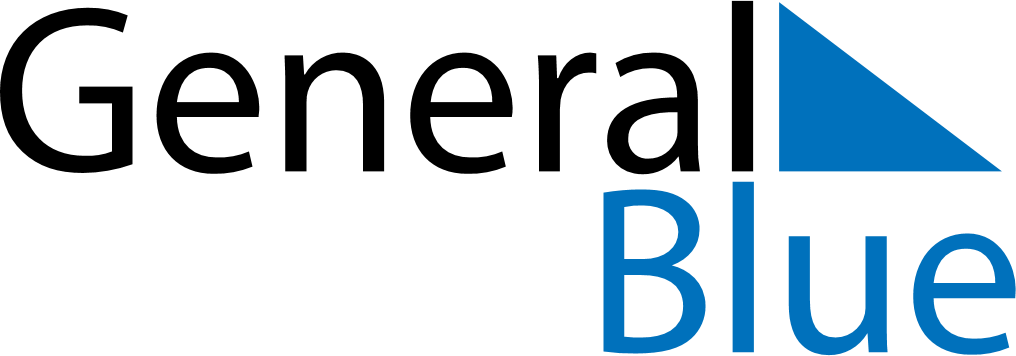 June 2018June 2018June 2018June 2018ParaguayParaguayParaguayMondayTuesdayWednesdayThursdayFridaySaturdaySaturdaySunday12234567899101112131415161617Chaco Armistice181920212223232425262728293030